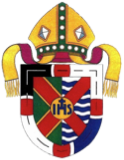 Mensaje del obispoLa Fiesta de Los mártires de Nueva Guinea2 de septiembre de 2019Queridas hermanas y queridos hermanos en Cristo,Apelación del obispo para los huracanes del 2019Mientras escribo esta carta, el huracán Dorian permanece casi parado sobre Gran Bahama, causando daños catastróficos. Las imágenes que salen de Abacaos, que fueron arrasados el sábado y el domingo, son incomprensibles en la destrucción que muestran. Esperamos noticias más claras de Gran Bahama.Nuestra diócesis siempre responde tan generosamente a las necesidades de nuestros vecinos y recuerdo con tanta gratitud nuestra respuesta pasada. Hace tres años recaudamos más dinero para el alivio de huracanes de lo que habíamos recaudado antes, y nuestras donaciones hicieron una diferencia significativa para los necesitados.Ahora debemos responder una vez más. Esperamos recaudar $50,000 a principios de la próxima semana para enviarlos al Obispo de las Bahamas. Nuestra acción inmediata le permitirá brindar ayuda crítica y directa a individuos y familias en Abacos y Gran Bahama. El Obispo y sus colegas pueden llegar a las personas en este momento de una manera que nadie, ni ninguna otra agencia pueden hacerlo, y nuestra respuesta le permitirá llegar a todos con ayuda práctica y que les salve la vida.Le pido a cada congregación que participe en esta apelación, para que el Obispo y su clero y el pueblo sepan que cada comunidad en la Diócesis del Sureste de Florida ha respondido para ayudar a nuestras hermanas y nuestros hermanos en nuestra diócesis compañera de las Bahamas. No importa lo que den; pero es muy importante que cada uno haga lo que podamos.Agradezco a Rhonda Clinton, la Directora Ejecutiva de Episcopal Charities, que trabajará conmigo para coordinar nuestra respuesta a nivel diocesano. También estoy agradecido a los decanos por su liderazgo en nuestra respuesta. Los decanos se acercarán al clero y a los guardianes en las decanias.Pueden dar lo que sea mejor para cada uno, pero animo a todos a dar a través de sus congregaciones. Este es el testimonio más fuerte - cuando actuamos juntos.Las personas que deseen hacerlo pueden donar directamente a través del sitio web de la Diócesis. Haga clic aquí para ir a la página de Donaciones y, por favor, ponga la Campaña del Obispo de Bahamas en la casilla de su donación. También pueden presentar esta apelación a través de Caridades Episcopales haciendo clic aquí. Por favor, ponga Bishop’s Bahamas Appeal en el área de comentarios adicionales.Los cheques pueden enviarse a la Diócesis del Sureste de Florida y enviarse a:The Bishop’s Office525 NE 15th StreetMiami, FL 33132Por favor márquenlo con Apelación del Obispo por Bahamas en la línea de memo.Habrá más necesidad en el futuro, pero debemos responder de inmediato con este apoyo financiero crucial. Recuerde que la necesidad apremiante no es de cosas, sino de dinero. Habrá tiempo para otros tipos de apelaciones, pero por ahora necesitamos llevar fondos a quienes pueden ayudar en persona. Si tiene alguna pregunta, no dude en ponerse en contacto con Rhonda en Episcopal Charities por c.e. a rhonda@ecsefl.org o por teléfono al (954) 334-0105.La gente de las Bahamas no son solo nuestros vecinos; son nuestra familia. Como diócesis compañeras, tenemos un compromiso fundamental con el bienestar de los demás, tanto espiritual como financiero. Hemos estado unidos de manera única durante siglos, y muchos de nuestros fieles tienen familiares, amigos y otras relaciones importantes allí.Sigo agradecido por nuestra vida juntos y sé que podemos hacer una diferencia inmediata y que pueda salvar vidas. Les agradezco personalmente, y en nombre de aquellos que sufren devastación, en estos días.Con mi amor y oraciones,+Peter